SLOVENŠČINA (13. 5. 2020)Pošiljam ti delovni list za utrditev 18. poglavja v delovnem zvezku. Če imaš možnost, si lahko list natisneš. V nasprotnem primeru pa rešitve oziroma odgovore posameznih nalog zapiši v zvezek za SLJ (slovnica/jezik) – navodil in besedil ne prepisuj!PonovimoPreberi besedili. 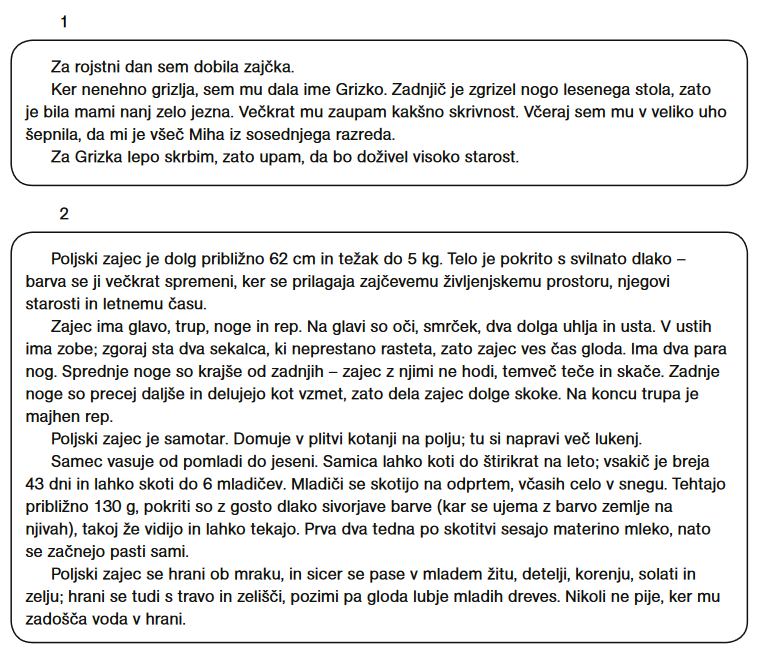 O čem govorita besedili iz prve naloge? ____________________________Katero besedilo je opis živali? ____________________________________Po čem tako sodiš? ___________________________________________________________________________________________________________Za vsak odstavek v opisu živali napiši, o čem govori. 1. in 2. odstavek: _____________________________________________________3. odstavek: _________________________________________________________4. odstavek: _________________________________________________________5. odstavek: _________________________________________________________Ob opisu iz 1. naloge tvori miselni vzorec. V odlomkih iz opisov živali podčrtaj ponovljene besede. Nato odlomke prepiši tako, da ne boš ponavljal besed. 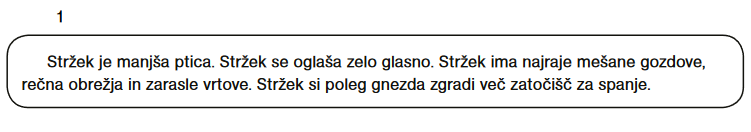 _________________________________________________________________________________________________________________________________________________________________________________________________________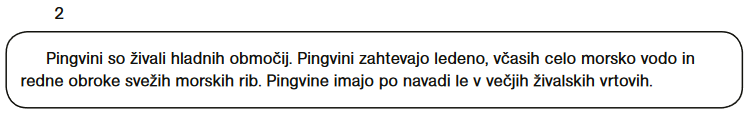 _________________________________________________________________________________________________________________________________________________________________________________________________________